The Grand Chapters of South Carolina and Ohio invite you to join us for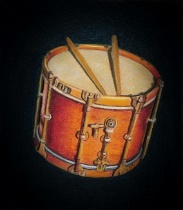 “Drums and More in 2024” Ohio/South Carolina PartyHonoring Glenda Winchester, MWGM  and  F. Lon Lowry, MWGPTuesday, October 29, 2024 – 6:00 PMSheraton Convention Center  (Ballrooms ABC)  Myrtle Beach, South CarolinaCost: $ 53.00 per person  Meat Menu:  Carolina BBQ – Salad, house-made coleslaw, fire-braised chicken with Carolina gold BBQ, Carolina pulled pork with tangy BBQ sauce,  macaroni & cheese, slider rolls, seasonal fruit cobbler, iced tea, and water.Vegetarian, Vegan, Gluten-Free – Chef’s Choice - $53.00Dress is Casual  - Wear our Ohio Colors – Scarlet & Grey(Red 2024 Tee-Shirts Acceptable)Reservations must be received by September 1,  2024 (No refunds after 9/1/24)(Tickets will not be mailed – check in and pick up at the event)Prepaid OH Reservations to:Checks payable to: District 21 AssociationSend to:  Adrianne Noggle235 Katys LaneWilmington, OH  45177Phone:  (937) 728-9698ggc2024Ohio@gmail.com“By the Shore in 2024”-------------------------------------------------------------------------------------------Individuals:  Please detach, print and remit with your check.        Groups: Please attach a spreadsheet (10/table)Person Ordering ___________________________________________Phone: (        ) _________________________Address: ____________________________________________________________________________________________                  ____________________________________________________________________________________________Jurisdiction: ______________________ Email:___________________________________________________________Menu Choice:           #_________Meat                   or                               #   ______ Vegetarian     Food Allergies (Please Specify)